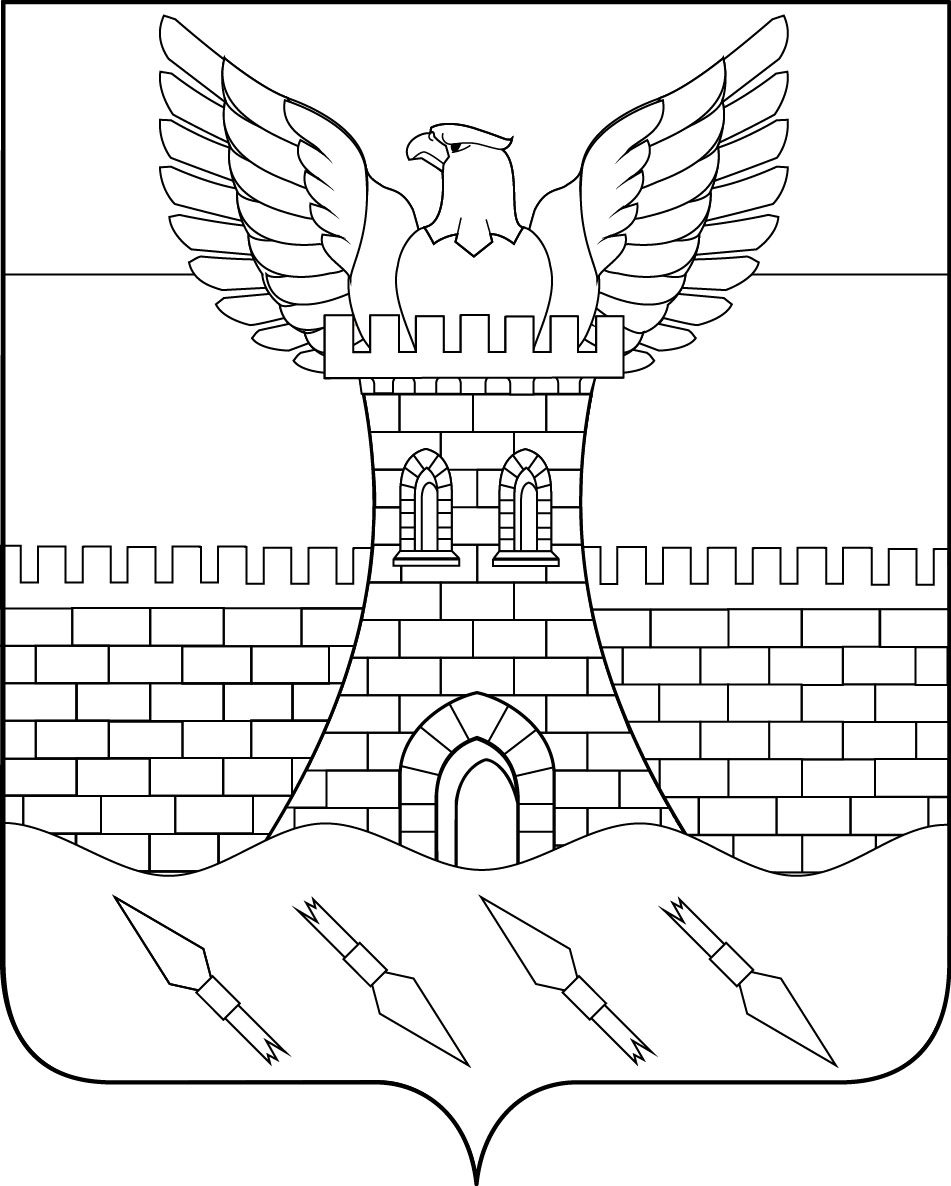 СОВЕТПШЕХСКОГО СЕЛЬСКОГО ПОСЕЛЕНИЯБЕЛОРЕЧЕНСКОГО РАЙОНА80 СЕССИЯ 4 СОЗЫВАРЕШЕНИЕот 28.04.2023                       			                                                     № 163ст. ПшехскаяКраснодарского краяО внесении изменений в решение Совета Пшехского сельскогопоселения Белореченского района от 15 декабря 2022 года № 148«О бюджете Пшехского сельского поселения Белореченского района на 2023 год»В соответствии со статьями 154, 169, 184 Бюджетного Кодекса             Российской Федерации, статьями 14, 35 Федерального Закона от 06 октября 2003 года № 131-ФЗ «Об общих принципах организации местного                   самоуправления в Российской Федерации», руководствуясь статьей 26 Устава Пшехского сельского поселения Белореченского района, Совет Пшехского сельского поселения Белореченского района р е ш и л :1. Внести в решение Совета Пшехского сельского поселения                       Белореченского района от 15 декабря 2022 года № 148 «О бюджете Пшехского сельского поселения Белореченского района на 2023 год» следующие             изменения: 1.1. Подпункты 1,2,4 пункта 1 изложить в следующей редакции:1) общий объем доходов в сумме 39 925 100,00 рублей;2) общий объем расходов в сумме 44 840 750,57 рублей;4)  дефицит бюджета Пшехского сельского поселения Белореченского района в сумме 4 915 650,57 рублей.1.2. Увеличить доходную часть бюджета в сумме 6 421 600,00 рублей, в том числе:- по коду доходов 000 2 02 49999 10 0000 150 «Прочие межбюджетные трансферты, передаваемые сельским поселениям» в сумме 6 421 600,00 рублей.1.3. Дополнительно полученные доходы в сумме 6 421 600,00 рублей направить, в том числе:- на код раздела 05 подраздела 03 «Благоустройство»,  коду целевой статьи  99 0 00 62950 «Дотации на поддержку местных инициатив по итогам краевого конкурса», коду вида расходов 200 «Закупка товаров, работ и услуг для обеспечения государственных (муниципальных) нужд» в сумме 6 421 600,00 рублей;;2. Администрации Пшехского сельского поселения произвести передвижение бюджетных ассигнований:2.1. Уменьшить ассигнования:- по коду раздела 05 подраздела 03 «Благоустройство», по коду целевой статьи  99 0 00 62950 «Дотации на поддержку местных инициатив по итогам краевого конкурса», коду вида расходов 200 «Закупка товаров, работ и услуг для обеспечения государственных (муниципальных) нужд» в сумме 6 421 674,88 рублей;- по коду раздела 01 подраздела 13 «Другие общегосударственные вопросы», по коду целевой статьи  56 0 00 10030 «Материальные затраты главных распорядителей  бюджетных средств», коду вида расходов 200 «Закупка товаров, работ и услуг для обеспечения государственных (муниципальных) нужд» в сумме 25 000,00 рублей;2.2. Увеличить ассигнования:- по коду раздела 01 подраздела 13 «Другие общегосударственные вопросы», по коду целевой статьи  56 0 00 10030 «Материальные затраты главных распорядителей  бюджетных средств», коду вида расходов 800 «Иные бюджетные ассигнования» в сумме 25 000,00 рублей;- по коду раздела 03 подраздела 09 «Гражданская оборона», по коду целевой статьи  51 3 02 10010 «Мероприятия по предупреждению и ликвидации чрезвычайных ситуаций, стихийных бедствий и их последствий, выполняемые в рамках специальных решений», коду вида расходов 200 «Закупка товаров, работ и услуг для обеспечения государственных (муниципальных) нужд» в сумме 500 000,00 рублей;- по коду раздела 05 подраздела 02 «Коммунальное хозяйство», по коду целевой статьи  66 0 00 10270 «Мероприятия в области коммунального хозяйства», коду вида расходов 200 «Закупка товаров, работ и услуг для обеспечения государственных (муниципальных) нужд» в сумме 500 000,00 рублей;- по коду раздела 05 подраздела 02 «Коммунальное хозяйство», по коду целевой статьи  66 0 00 10280 «Развитие водоснабжения населенных пунктов», коду вида расходов 200 «Закупка товаров, работ и услуг для обеспечения государственных (муниципальных) нужд» в сумме 1 000 000,00 рублей;- по коду раздела 05 подраздела 03 «Благоустройство», по коду целевой статьи  68 0 00 10300 «Оплата за уличное освещение и его техническое обслуживание», коду вида расходов 200 «Закупка товаров, работ и услуг для обеспечения государственных (муниципальных) нужд» в сумме 600 000,00 рублей;- по коду раздела 05 подраздела 03 «Благоустройство», по коду целевой статьи  68 0 00 10310 «Организация и содержание мест захоронения», коду вида расходов 200 «Закупка товаров, работ и услуг для обеспечения государственных (муниципальных) нужд» в сумме 507 854,00 рублей;- по коду раздела 05, подраздела 03 «Благоустройство», коду целевой статьи  68 0 00 10320 «Прочие мероприятия по благоустройству городских округов и поселений», коду вида расходов 200 «Закупка товаров, работ и услуг для обеспечения государственных (муниципальных) нужд» в сумме 3 313 820,88 рублей;3. Приложения 1,3,4,5 изложить в новой редакции (приложения 1,2,3,4).4. Настоящее решение опубликовать в газете «Огни Кавказа».5. Контроль за выполнением решения возложить на планово-бюджетную комиссию и по вопросам экономического развития и инвестиций Совета    Пшехского сельского поселения Белореченского района (Мулина).6. Настоящее решение  вступает в силу со дня его  опубликования.Глава Пшехского сельского поселенияБелореченского района 						          М.В. ПильгуевПредседатель СоветаПшехского сельского поселенияБелореченского района                                                                        И.Е. ПечкуровПриложение № 1к решению СоветаПшехского сельского поселенияБелореченского районаот 28 апреля 2023 года № 163Приложение № 1к решению СоветаПшехского сельского поселенияБелореченского районаот 15 декабря 2022 года № 148(в редакции решения СоветаПшехского сельского поселенияБелореченского районаот 28 апреля 2023 года № 163)Начальник финансового отдела администрации Пшехского сельского поселения Белореченского района                                                                           Т.А. ОрловаПриложение № 2к решению СоветаПшехского сельского поселенияБелореченского районаот 28 апреля 2023 года № 163Приложение № 3к решению СоветаПшехского сельского поселенияБелореченского районаот 15 декабря 2022 года № 148(в редакции решения СоветаПшехского сельского поселенияБелореченского районаот 28 апреля 2023 года № 163)Распределение бюджетных ассигнований  бюджета Пшехского сельского поселения Белореченского района по разделам и подразделам классификации расходов бюджетов на 2023 годНачальник финансового отдела администрации Пшехского сельского поселения Белореченского района                                                                          Т.А. ОрловаПриложение № 3к решению СоветаПшехского сельского поселенияБелореченского районаот 28 апреля 2023 года № 163Приложение № 4к решению СоветаПшехского сельского поселенияБелореченского районаот 15 декабря 2022 года № 148(в редакции решения СоветаПшехского сельского поселенияБелореченского районаот 28 апреля 2023 года № 163)Распределение бюджетных ассигнований по целевым статьям (муниципальным программам Пшехского сельского поселения Белореченского района и непрограммным направлениям деятельности), группам видов расходов классификации расходов бюджетов на 2023 годНачальник финансового отдела администрации Пшехского сельского поселения Белореченского района                                                                            Т.А. ОрловаПриложение № 4к решению СоветаПшехского сельского поселенияБелореченского районаот 28 апреля 2023 года № 163Приложение № 5к решению СоветаПшехского сельского поселенияБелореченского районаот 15 декабря 2022 года № 148(в редакции решения СоветаПшехского сельского поселенияБелореченского района                                                                             от 28 апреля 2023 года № 163)Ведомственная структура расходов бюджета Пшехского сельского поселения Белореченского района на 2023 год, перечень разделов, подразделов, целевых статей (муниципальных программ и непрограммных направлений деятельности), групп видов расходов бюджета поселенияНачальник финансового отдела администрации Пшехского сельского поселения Белореченского района                                                                            Т.А. ОрловаОбъем поступлений доходов в бюджет Пшехского сельского поселения Белореченского района по кодам видов (подвидов)  доходов и классификации операций сектора государственного управления, относящихся к доходам бюджетов на 2023 год Объем поступлений доходов в бюджет Пшехского сельского поселения Белореченского района по кодам видов (подвидов)  доходов и классификации операций сектора государственного управления, относящихся к доходам бюджетов на 2023 год Объем поступлений доходов в бюджет Пшехского сельского поселения Белореченского района по кодам видов (подвидов)  доходов и классификации операций сектора государственного управления, относящихся к доходам бюджетов на 2023 год КодНаименование доходаСуммаКодНаименование доходаСумма1 00 00000 00 0000 000Налоговые и неналоговые доходы15 988 700,001 01 02000 01 0000 110Налог на доходы физических лиц*4 928 000,001 03 02000 01 0000 110Акцизы по подакцизным товарам (продукции), производимым на территории Российской Федерации*:4 010 700,00в том числе:1 05 03000 01 0000 110Единый сельскохозяйственный налог*7 000,001 06 01030 10 0000 110Налог на имущество физических лиц, взимаемый по ставкам, применяемым  к объектам налогообложения, расположенным в границах поселений*3 305 000,001 06 04000 02 0000 110Транспортный налог1 06 06000 00 0000 110Земельный налог*3 610 000,001 08 04020 01 0000 110Государственная пошлина за совершение нотариальных действий должностными лицами органов местного самоуправления, уполномоченными в соответствии с законодательными актами Российской Федерации на совершение нотариальных действий*1 11 05013 10 0000 120Доходы, получаемые в виде арендной платы за земельные участки, государственная собственность на которые не разграничена и которые расположены в границах поселений, а также средства от продажи права на заключение договоров аренды указанных земельных участков0,001 11 05035 10 0000 120Доходы от сдачи в аренду имущества, находящегося в оперативном управлении органов управления поселений и созданных ими учреждений (за исключением имущества муниципальных бюджетных автономных учреждений)125 000,001 16 00000 00 0000 000Штрафы,санкции, возмещение ущерба3 000,001 14 06013 10 0000 430Доходы от продажи земельных участков, государственная собственность на которые не разграничена и которые расположены в границах поселений0,002 00 00000 00 0000 000Безвозмездные поступления23 936 400,002 02 00000 00 0000 000Безвозмездные поступления от других бюджетов бюджетной системы РФ23 936 400,002 02 15001 10 0000 150Дотации бюджетам поселений на выравнивание бюджетной обеспеченности из бюджета субъекта Российской Федерации13 832 100,002 02 04999 10 0000 151Прочие межбюджетные трансферты, передаваемые бюджетам поселений6 421 600,002 02 16001 10 0000 150Дотации бюджетам сельских поселений на выравнивание бюджетной обеспеченности из бюджетов муниципальных районов3 382 300,002 02 35118 10 0000 150Субвенции бюджетам сельских поселений на осуществление первичного воинского учета органами местного самоуправления поселений, муниципальных и городских округов296 600,002 02 30024 10 0000 150Субвенции бюджетам сельских поселений на выполнение передаваемых полномочий субъектов Российской Федерации3 800,0039 925 100,00*-по видам и подвидам доходов, входящих в соответствующий группировочный код бюджетной классификации, зачисляемым в бюджет Пшехского сельского поселения в соответствии с Законодательством Российской Федерации*-по видам и подвидам доходов, входящих в соответствующий группировочный код бюджетной классификации, зачисляемым в бюджет Пшехского сельского поселения в соответствии с Законодательством Российской Федерации*-по видам и подвидам доходов, входящих в соответствующий группировочный код бюджетной классификации, зачисляемым в бюджет Пшехского сельского поселения в соответствии с Законодательством Российской Федерации*-по видам и подвидам доходов, входящих в соответствующий группировочный код бюджетной классификации, зачисляемым в бюджет Пшехского сельского поселения в соответствии с Законодательством Российской Федерации*-по видам и подвидам доходов, входящих в соответствующий группировочный код бюджетной классификации, зачисляемым в бюджет Пшехского сельского поселения в соответствии с Законодательством Российской Федерации*-по видам и подвидам доходов, входящих в соответствующий группировочный код бюджетной классификации, зачисляемым в бюджет Пшехского сельского поселения в соответствии с Законодательством Российской Федерации№ п/п Наименование Коды бюджетной классификацииКоды бюджетной классификацииСумма№ п/п Наименование РазделПодразделСумма12345ВСЕГО 44 840 750,571Общегосударственные вопросы01008 392 800,00Функционирование высшего должностного лица субъекта Российской Федерации и муниципального образования01021 071 300,00Функционирование Правительства Российской Федерации, высших исполнительных органов государственной власти субъектов Российской Федерации, местных администраций01046 211 500,00Резервные фонды011150 000,00Другие общегосударственные вопросы01131 060 000,002Национальная оборона0200707 800,00Мобилизационная и вневойсковая подготовка0203707 800,003Национальная безопасность и правоохранительная деятельность0300870 000,00Гражданская оборона0309660 000,00Защита населения и территории от чрезвычайных ситуаций природного и техногенного характера, пожарная безопасность0310150 000,00Другие вопросы в области национальной безопасности и правоохранительной деятельности031460 000,004Национальная экономика04005 211 692,08Дорожное хозяйство (дорожные фонды)04094 856 692,08Другие вопросы в области национальной экономики0412355 000,005Жилищно-коммунальное хозяйство050014 018 058,49Жилищное хозяйство0501825,80Коммунальное хозяйство05021 566 300,00Благоустройство050312 450 932,696Образование07005 000,00Молодежная политика, оздоровление, занятость детей и подростков07075 000,007Культура, кинематография 080015 491 400,00Культура080115 391 400,00Другие вопросы в области культуры, кинематографии0804100 000,008Социальная политика100070 000,00Социальное обеспечение населения100370 000,009Физическая культура и спорт110074 000,00Физическая культура 110174 000,00Целевая статьяВид расхода12345ВСЕГО 44 840 750,57Обеспечение деятельности органов местного самоуправления50 0 00 000007 990 600,00Обеспечение деятельности лиц, замещающих муниципальные должности50 1 00 000001 071 300,00Расходы на обеспечение функций органов местного самоуправления50 1 00 001901 071 300,00Расходы на выплаты персоналу в целях обеспечения выполнения функций государственными (муниципальными) органами, казенными учреждениями, органами управления государственными внебюджетными фондами50 1 00 001901001 071 300,00Обеспечение деятельности муниципальных и немунициальных служащих50 2 00 000006 919 300,00Расходы на обеспечение функций органов местного самоуправления50 2 00 001906 207 700,00Расходы на выплаты персоналу в целях обеспечения выполнения функций государственными (муниципальными) органами, казенными учреждениями, органами управления государственными внебюджетными фондами50 2 00 001901005 395 700,00Закупка товаров, работ и услуг для государственных (муниципальных)нужд50 2 00 00190200732 000,00Иные бюджетные ассигнования50 2 00 0019080080 000,00Субвенции на осуществление первичного воинского учета органами местного самоуправления поселений, муниципальных и городских округов50 2 00 51180296 600,00Расходы на выплаты персоналу в целях обеспечения выполнения функций государственными (муниципальными) органами, казенными учреждениями, органами управления государственными внебюджетными фондами50 2 00 51180100296 600,00Осуществление отдельных полномочий Краснодарского края по образованию и организации деятельности административных комиссий50 2 00 601903 800,00Закупка товаров, работ и услуг для государственных (муниципальных)нужд50 2 00 601902003 800,00Субвенции на осуществление первичного воинского учета органами местного самоуправления поселений, муниципальных и городских округов50 2 00 L1180411 200,00Расходы на выплаты персоналу в целях обеспечения выполнения функций государственными (муниципальными) органами, казенными учреждениями, органами управления государственными внебюджетными фондами50 2 00 L1180100343 200,00Закупка товаров, работ и услуг для государственных (муниципальных)нужд50 2 00 L118020068 000,00Мероприятия и ведомственные целевые программы администрации51 0 00 000001 410 000,00ВЦП "Повышение информированности населения о деятельности органов власти"51 2 00 00000250 000,00ВЦП "Повышение информированности населения о деятельности органов власти" 51 2 00 10560250 000,00Закупка товаров, работ и услуг для обеспечения государственных (муниципальных)нужд51 2 00 10560200250 000,00Обеспечение безопасности населения51 3 00 00000870 000,00ВЦП "Обеспечение безопасности населения"51 3 00 0000060 000,00ВЦП "Привлечение граждан и их объединений к участию в охране общественного порядка на территории поселения"51 3 00 1021060 000,00Закупка товаров, работ и услуг для обеспечения государственных (муниципальных)нужд51 3 00 1021060060 000,00Мероприятия по предупреждению и ликвидации чрезвычайных ситуаций, стихийных бедствий и их последствий, выполняемые в рамках специальных решений51 3 02 00000810 000,00Мероприятия по предупреждению и ликвидации чрезвычайных ситуаций, стихийных бедствий и их последствий, выполняемые в рамках специальных решений51 3 02 10010660 000,00Закупка товаров, работ и услуг для обеспечения государственных (муниципальных)нужд51 3 02 10010200660 000,00Обеспечение мер пожарной  безопасности51 3 02 10200150 000,00Закупка товаров, работ и услуг для обеспечения государственных (муниципальных)нужд51 3 02 10200200150 000,00ВЦП "Содействие развитию малого и среднего предпринимательства в муниципальном образовании Белореченский район"51 7 00 000005 000,00ВЦП "Содействие развитию малого и среднего предпринимательства в муниципальном образовании Белореченский район"51 7 00 104005 000,00Закупка товаров, работ и услуг для обеспечения государственных (муниципальных)нужд51 7 00 104002005 000,00Развитие территориального общественного самоуправления51 8 00 0000060 000,00Социальное обеспечение и иные выплаты населению 51 8 00 1045030060 000,00ВЦП "Информатизация и лицензирование программного обеспечения"51 9 00 10780225 000,00Закупка товаров, работ и услуг для обеспечения государственных (муниципальных)нужд51 9 00 10780200225 000,00Мероприятия в области молодежной политики53 0 00 000005 000,00Мероприятия в области молодежной политики53 2 00 000005 000,00Закупка товаров, работ и услуг для обеспечения государственных (муниципальных)нужд53 2 00 103502005 000,00Социальное обеспечение и иные выплаты гражданам54 0 00 0000070 000,00Реализация мероприятий по социальному обеспечению и иным выплатам гражданам54 0 00 0000070 000,00О выплате пенсий за выслугу лет лицам, замещавшим муниципальные должности и должности муниципальной службы в органах местного самоуправления54 0 00 1062070 000,00Социальное обеспечение и иные выплаты населению54 0 01 1062030070 000,00Материальные затраты главных распорядителей бюджетных средств56 0 00 00000510 000,00Материальные затраты главных распорядителей бюджетных средств56 0 00 10030510 000,00Закупка товаров, работ и услуг для обеспечения государственных (муниципальных)нужд56 0 00 10030200485 000,00Иные бюджетные ассигнования56 0 00 1003080025 000,00Клубы59 0 00 0000015 491 400,00Расходы на обеспечение деятельности (оказание услуг) муниципальных учреждений59 2 00 0000010 846 600,00Расходы на обеспечение деятельности (оказание услуг) муниципальных учреждений59 2 00 0059060010 846 600,00Услуги библиотек59 3 00 000004 544 800,00Расходы на обеспечение деятельности (оказание услуг) муниципальных учреждений59 3 00 005904 544 800,00Расходы на обеспечение деятельности (оказание услуг) муниципальных учреждений59 3 00 005906004 544 800,00Охрана и сохранение объектов культурного наследия местного значения59 5 00 00000100 000,00Охрана и сохранение объектов культурного наследия местного значения59 5 00 10370100 000,00Предоставление субсидий  бюджетным, автономным учреждениям и иным некоммерческим организациям59 5 00 10370600100 000,00МП "Развитие физической культуры и спорта"61 0 00 0000074 000,00Мероприятия в области спорта и физической культуры61 0 02 0000074 000,00Мероприятия в области спорта и физической культуры61 0 02 1016074 000,00Расходы на выплаты персоналу в целях обеспечения выполнения функций государственными (муниципальными) органами, казенными учреждениями, органами управления государственными внебюджетными фондами61 0 02 1016010050 000,00Закупка товаров, работ и услуг для обеспечения государственных (муниципальных)нужд61 0 02 1016020024 000,00МП "Дорожная деятельность в отношении автомобильных дорог общего пользования местного значения муниципального образования Белореченский район"64 0 00 000004 856 692,08Строительство, реконструкция, капитальный ремонт, ремонт и содержание действующей сети автомобильных дорог общего пользования межмуниципального значения,  местного значения и искусственных сооружений на них64 0 00 102504 856 692,08Закупка товаров, работ и услуг для обеспечения государственных (муниципальных) нужд64 0 00 102502004 856 692,08Организация в границах поселений электро-, тепло-, газо- и водоснабжения населения 66 0 00 000001 566 300,00Мероприятия в области коммунального хозяйства66 0 00 10270566 300,00Закупка товаров, работ и услуг для обеспечения государственных (муниципальных)нужд66 0 00 10270200566 300,00Развитие водоснабжения населенных пунктов66 0 00 102801 000 000,00Закупка товаров, работ и услуг для обеспечения государственных (муниципальных) нужд66 0 00 102802001 000 000,00Развитие жилищного хозяйства67 0 00 00000825,80Капитальный ремонт муниципального жилого фонда67 0 00 10410825,80Закупка товаров, работ и услуг для обеспечения государственных (муниципальных)нужд67 0 00 10410200825,80Благоустройство территории68 0 00 000006 029 332,69Закупка товаров, работ и услуг для обеспечения государственных (муниципальных)нужд 68 0 00 103002001 123 100,00Организация и содержание мест захоронения68 0 00 10310691 282,00Закупка товаров, работ и услуг для обеспечения государственных (муниципальных)нужд 68 0 00 10310200674 500,00Организация и содержание мест захоронения68 0 00 1031080016 782,00Прочие мероприятия по благоустройству городских округов и поселений68 0 00 103204 129 950,69Закупка товаров, работ и услуг для обеспечения государственных (муниципальных)нужд68 0 00 103202004 129 950,69Озеленение68 0 00 1033085 000,00Закупка товаров, работ и услуг для обеспечения государственных (муниципальных)нужд68 0 00 1033020085 000,00Другие непрограммные направления деятельности органов местного самоуправления99 0 00 000006 836 600,00Дотации на поддержку местных инициатив по итогам краевого конкурса99 0 00 1011015 000,00Закупка товаров, работ и услуг для обеспечения государственных (муниципальных)нужд99 0 00 1011020015 000,00Дотации на поддержку местных инициатив по итогам краевого конкурса99 0 00 629506 421 600,00Закупка товаров, работ и услуг для обеспечения государственных (муниципальных)нужд99 0 00 629502006 421 600,00Резервные фонды администрации99 3 00 2059050 000,00Иные бюджетные ассигнования99 3 00 2059080050 000,00Непрограммные мероприятия в области архитектуры и управления муниципальным имуществом99 6 00 00000300 000,00Мероприятия по землеустройству и землепользованию99 6 00 10240350 000,00Закупка товаров, работ и услуг для обеспечения государственных (муниципальных)нужд99 6 00 10240200350 000,00№ п/п Наименование Коды бюджетной классификацииКоды бюджетной классификацииКоды бюджетной классификацииКоды бюджетной классификацииСумма№ п/п Наименование ВедРазделПодразделЦелевая статьяВид расходаСумма12345678ВСЕГО 44 840 750,57Общегосударственные вопросы99201008 392 800,00Функционирование высшего должностного лица субъекта Российской Федерации и муниципального образования99201021 071 300,00МП "Обеспечение деятельности органов местного самоуправления"992010250 0 00 000001 071 300,00Обеспечение деятельности лиц, замещающих муниципальные должности992010250 1 00 000001 071 300,00Расходы на обеспечение функций органов местного самоуправления992010250 1 00 001901 071 300,00Расходы на выплаты персоналу в целях обеспечения выполнения функций государственными (муниципальными) органами, казенными учреждениями, органами управления государственными внебюджетными фондами992010250 1 00 001901001 071 300,00Функционирование Правительства Российской Федерации, высших исполнительных органов государственной власти субъектов Российской Федерации, местных администраций99201046 211 500,00МП "Обеспечение деятельности органов местного самоуправления"992010450 0 00 000006 211 500,00Обеспечение деятельности муниципальных и немунициальных служащих992010450 2 00 000006 207 700,00Расходы на обеспечение функций органов местного самоуправления992010450 2 00 001906 207 700,00Расходы на выплаты персоналу в целях обеспечения выполнения функций государственными (муниципальными) органами, казенными учреждениями, органами управления государственными внебюджетными фондами992010450 2 00 001901005 395 700,00Закупка товаров, работ и услуг для обеспечения государственных (муниципальных)нужд992010450 2 00 00190200732 000,00Иные бюджетные ассигнования992010450 2 00 0019080080 000,00Обеспечение деятельности муниципальных и немунициальных служащих992010450 2 00 000003 800,00Осуществление отдельных полномочий Краснодарского края по образованию и организации деятельности административных комиссий992010450 2 00 601903 800,00Закупка товаров, работ и услуг для обеспечения государственных (муниципальных)нужд992010450 2 00 601902003 800,00Резервные фонды992011150 000,00Другие непрограммные направления деятельности органов местного самоуправления992011199 0 00 0000050 000,00Финансовое обеспечение непредвиденных расходов 992011199 3 00 0000050 000,00Резервные фонды администрации992011199 3 00 2059050 000,00Иные бюджетные ассигнования992011199 3 00 2059080050 000,00Другие общегосударственные вопросы99201131 060 000,00Мероприятия и ведомственные целевые программы муниципального образования Белореченский район992011351 0 00 00000535 000,00ВЦП "Повышение информированности населения о деятельности органов власти"992011351 2 00 00000250 000,00ВЦП "Повышение информированности населения о деятельности органов власти"992011351 2 00 10560250 000,00 Закупка товаров, работ и услуг для обеспечения государственных (муниципальных)нужд 992 01  13  51 2 00 10560 200250 000,00Развитие территориального общественного самоуправления992011351 8 00 0000060 000,00 Социальное обеспечение и иные выплаты населению 992 01  13  51 8 00 10450 30060 000,00ВЦП "Информатизация органов местного самоуправления администрации муниципального образования Белореченский район"992011351 9 00 00000225 000,00ВЦП "Информатизация органов местного самоуправления администрации муниципального образования Белореченский район"992011351 9 00 10780225 000,00 Закупка товаров, работ и услуг для обеспечения государственных (муниципальных)нужд 992 01  13  51 9 00 10780  200 225 000,00Материальные затраты главных распорядителей бюджетных средств992011356 0 00 00000510 000,00Материальные затраты главных распорядителей бюджетных средств992011356 0 00 10030510 000,00Закупка товаров, работ и услуг для обеспечения государственных (муниципальных)нужд992011356 0 00 10030200485 000,00Иные бюджетные ассигнования992011356 0 00 1003080025 000,00Другие непрограммные направления деятельности органов местного самоуправления992011399 0 00 0000015 000,00Другие непрограммные направления деятельности органов местного самоуправления992011399 0 00 1011015 000,00Управление муниципальным имуществом, связанное с оценкой недвижимости, признанием прав и регултрованием отношений в сфере собственности992011399 0 00 1011020015 000,00Национальная оборона9920200707 800,00Мобилизационная и вневойсковая подготовка9920203707 800,00МП "Обеспечение деятельности органов местного самоуправления"992020350 0 00 00000707 800,00Расходы на обеспечение функций органов местного самоуправления992020350 2 00 00000707 800,00Субвенции на осуществление первичного воинского учета органами местного самоуправления поселений, муниципальных и городских округов992020350 2 00 51180296 600,00Расходы на выплаты персоналу в целях обеспечения выполнения функций государственными (муниципальными) органами, казенными учреждениями, органами управления государственными внебюджетными фондами992020350 2 00 51180100296 600,00Субвенции на осуществление первичного воинского учета органами местного самоуправления поселений, муниципальных и городских округов992020350 2 00 L1180411 200,00Расходы на выплаты персоналу в целях обеспечения выполнения функций государственными (муниципальными) органами, казенными учреждениями, органами управления государственными внебюджетными фондами992020350 2 00 L1180100343 200,00Закупка товаров, работ и услуг для государственных (муниципальных)нужд992020350 2 00 L118020068 000,00Национальная безопасность и правоохранительная деятельность9920300870 000,00Гражданская оборона9920309660 000,00Мероприятия и ведомственные целевые программы муниципального образования Белореченский район992030951 0 00 00000660 000,00Обеспечение безопасности населения992030951 3 00 00000660 000,00Мероприятия по предупреждению и ликвидации чрезвычайных ситуаций, стихийных бедствий и их последствий, выполняемые в рамках специальных решений992030951 3 02 00000660 000,00Мероприятия по предупреждению и ликвидации чрезвычайных ситуаций, стихийных бедствий и их последствий, выполняемые в рамках специальных решений992030951 3 02 10010660 000,00Закупка товаров, работ и услуг для обеспечения государственных (муниципальных)нужд992030951 3 02 10010200660 000,00Защита населения и территории от чрезвычайных ситуаций природного и техногенного характера, пожарная безопасность9920310150 000,00Мероприятия и ведомственные целевые программы муниципального образования Белореченский район992031051 0 00 00000150 000,00Обеспечение безопасности населения992031051 3 00 00000150 000,00Мероприятия по предупреждению и ликвидации чрезвычайных ситуаций, стихийных бедствий и их последствий, выполняемые в рамках специальных решений992031051 3 02 00000150 000,00Обеспечение мер пожарной  безопасности992031051 3 02 10200150 000,00Закупка товаров, работ и услуг для обеспечения государственных (муниципальных)нужд992031051 3 02 10200200150 000,00Другие вопросы в области национальной безопасности и правоохранительной деятельности992031460 000,00Мероприятия и ведомственные целевые программы муниципального образования Белореченский район992031451 0 00 0000060 000,00Обеспечение безопасности населения992031451 3 00 0000060 000,00ВЦП "Привлечение граждан и их объединений к участию в охране общественного порядка на территории поселения"992031451 3 00 1021060 000,00Предоставление субсидий муниципальным бюджетным, автономным учреждениям и иным некоммерческим организациям992031451 3 00 1021060060 000,00Национальная экономика99204005 211 692,08Дорожное хозяйство (дорожные фонды)99204094 856 692,08МП "Дорожная деятельность в отношении автомобильных дорог общего пользования местного значения муниципального образования Белореченский район"992040964 0 00 000004 856 692,08Строительство, реконструкция, капитальный ремонт, ремонт и содержание действующей сети автомобильных дорог общего пользования межмуниципального значения,  местного значения и искусственных сооружений на них992040964 0 00 102504 856 692,08Закупка товаров, работ и услуг для обеспечения государственных (муниципальных) нужд992040964 0 00 102502004 856 692,08Другие вопросы в области национальной экономики9920412355 000,00ВЦП "Содействие развитию малого и среднего предпринимательства в муниципальном образовании Белореченский район"992041251 7 00 000005 000,00ВЦП "Содействие развитию малого и среднего предпринимательства в муниципальном образовании Белореченский район"992041251 7 00 104005 000,00Закупка товаров, работ и услуг для обеспечения государственных (муниципальных)нужд992041251 7 00 104002005 000,00Непрограммные мероприятия в области архитектуры и управления муниципальным имуществом992041299 6 00 00000350 000,00Мероприятия по землеустройству и землепользованию992041299 6 00 10240350 000,00Закупка товаров, работ и услуг для обеспечения государственных (муниципальных)нужд992041299 6 00 10240200350 000,00Жилищно-коммунальное хозяйство992050014 018 058,49Жилищное хозяйство9920501825,80Развитие жилищного хозяйства992050167 0 00 00000825,80Капитальный ремонт муниципального жилого фонда992050167 0 00 10410825,80Закупка товаров, работ и услуг для обеспечения государственных (муниципальных)нужд992050167 0 00 10410200825,80Коммунальное хозяйство99205021 566 300,00Организация в границах поселений электро-, тепло-, газо- и водоснабжения населения 992050266 0 00 000001 566 300,00Мероприятия в области коммунального хозяйства992050266 0 00 10270566 300,00Закупка товаров, работ и услуг для обеспечения государственных (муниципальных)нужд992050266 0 00 10270200566 300,00Развитие водоснабжения населенных пунктов992050266 0 00 102801 000 000,00Закупка товаров, работ и услуг для обеспечения государственных (муниципальных) нужд992050266 0 00 102802001 000 000,00Благоустройство992050312 450 932,69Благоустройство территории992050368 0 00 000006 029 332,69Оплата за уличное освещение и его техническое облуживание992050368 0 00 103001 123 100,00Закупка товаров, работ и услуг для обеспечения государственных (муниципальных)нужд 992050368 0 00 103002001 123 100,00Организация и содержание мест захоронения992050368 0 0010310674 500,00Закупка товаров, работ и услуг для обеспечения государственных (муниципальных)нужд992050368 0 0010310200674 500,00Иные бюджетные ассигнования992050368 0 001031080016 782,00Прочие мероприятия по благоустройству городских округов и поселений992050368 0 00 103204 129 950,69Закупка товаров, работ и услуг для обеспечения государственных (муниципальных)нужд992050368 0 00 103202004 129 950,69Озеленение992050368 0 00 1033085 000,00Закупка товаров, работ и услуг для обеспечения государственных (муниципальных)нужд992050368 0 00 1033020085 000,00Другие непрограммные направления деятельности органов местного самоуправления992050399 0 00 000006 436 600,00Другие непрограммные направления деятельности органов местного самоуправления992050399 0 00 629506 421 600,00Дотации на поддержку местных инициатив по итогам краевого конкурса992050399 0 00 629502006 421 600,00Образование99207005 000,00МП "Молодежная политика, оздоровление, занятость детей и подростков"992070753 0 00 000005 000,00Мероприятия в области молодежной политики992070753 2 00 000005 000,00Проведение мероприятий для детей и молодежи992070753 2 00 103505 000,00Закупка товаров, работ и услуг для обеспечения государственных (муниципальных)нужд992070753 2 00 103502005 000,00Культура, кинематография 992080015 491 400,00МП "Организация досуга и обеспечение населения услугами учреждений культуры, сохранение, использование и популяризация объектов культурного наследия"992080159 0 00 0000015 391 400,00Клубы992080159 2 00 0000015 391 400,00Расходы на обеспечение деятельности (оказание услуг) муниципальных учреждений992080159 2 00 0059010 846 600,00Предоставление субсидий  бюджетным, автономным учреждениям и иным некоммерческим организациям992080159 2 00 0059060010 846 600,00Услуги библиотек992080159 3 00 000004 544 800,00Расходы на обеспечение деятельности (оказание услуг) муниципальных учреждений992080159 3 00 005904 544 800,00Предоставление субсидий  бюджетным, автономным учреждениям и иным некоммерческим организациям992080159 3 00 005906004 544 800,00Другие вопросы в области культуры, кинематографии9920804100 000,00МП "Организация досуга и обеспечение населения услугами учреждений культуры, сохранение, использование и популяризация объектов культурного наследия992080459 0 00 00000100 000,00Охрана и сохранение объектов культурного наследия местного значения992080459 5 00 00000100 000,00Охрана и сохранение объектов культурного наследия местного значения992080459 5 00 10370100 000,00Предоставление субсидий  бюджетным, автономным учреждениям и иным некоммерческим организациям992080459 5 00 10370600100 000,00Социальная политика992100070 000,00Социальное обеспечение населения992100370 000,00Реализация мероприятий по социальному обеспечению и иным выплатам гражданам992100354 0 00 0000070 000,00О выплате пенсий за выслугу лет лицам, замещавшим муниципальные должности и должности муниципальной службы в органах местного самоуправления992100354 0 00 1062070 000,00Социальное обеспечение и иные выплаты населению992100354 0 00 1062030070 000,00Физическая культура и спорт992110074 000,00Физическая культура 992110174 000,00МП "Развитие физической культуры и спорта"992110161 0 00 0000074 000,00Мероприятия в области спорта и физической культуры992110161 0 02 0000074 000,00Мероприятия в области спорта и физической культуры992110161 0 02 1016074 000,00Расходы на выплаты персоналу в целях обеспечения выполнения функций государственными (муниципальными) органами, казенными учреждениями, органами управления государственными внебюджетными фондами992110161 0 02 1016010050 000,00Закупка товаров, работ и услуг для обеспечения государственных (муниципальных)нужд992110161 0 02 1016020024 000,00